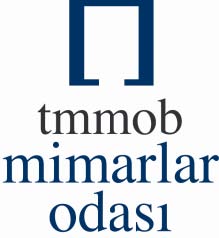 XVII. İSTANBUL ULUSLARARASIMİMARLIK VE KENT FİLMLERİ FESTİVALİBELGESEL VE ANİMASYON FİLMLERİ YARIŞMASIBAŞVURU FORMUSon başvuru tarihi 1 Ağustos 2023FİLMİN ADI:İNGİLİZCE ADI:TÜRÜBELGESEL:					ANİMASYON:YÖNETMENİN ADI:ÖZGEÇMİŞİ (Türkçe ve İngilizce - en fazla 50 kelime)FİLMİN TEKNİK ÖZELLİKLERİFİLMİN SÜRESİ:YAPIM YILI:ORİJİNAL FORMATI:FİLMİN ÖYKÜSÜ (Türkçe ve İngilizce – en fazla 50 kelime):SENARYO:KURGU:KAMERA:SES:MÜZİK:VARSA ÖDÜLLERİ:YÖNETMENİN İLETİŞİM BİLGİLERİADRES:TELEFON: 				E-MAİL:				WEB ADRESİ:Lütfen bu formu okunaklı olarak doldurup, archfilmfest@archfilmfest.org adresine gönderiniz.Yukarıdaki bilgilerin doğru olduğunu onaylayarak ve koşulları kabul ederek yarışmaya katılıyorum. Adı ve Soyadı - Tarih - İmza